Meeting Facilitator: Crumpton, Evans, Vayon, PruittSign in Please!Open IssuesAnimal Remind           Text @Animal1 to 81010Chavez FFA Remind    Text @ChavezFFA to 81010New BusinessVIPs Parents- www.houstonisd.org/vipsSnap Representative Februrary Meeting- 10 emails and a charged electronic device requiredFuture Meetings January 10th – February 1st - May 3rdBarn work day January 30th 4-6 pmBarn Housekeeping RulesMale Quick ConnectsFront Gate wide open 3 X in one weekCattle Trailer Off LimitsPoop Piles- GOOD JOB!Program Sales HLSR - March 13th  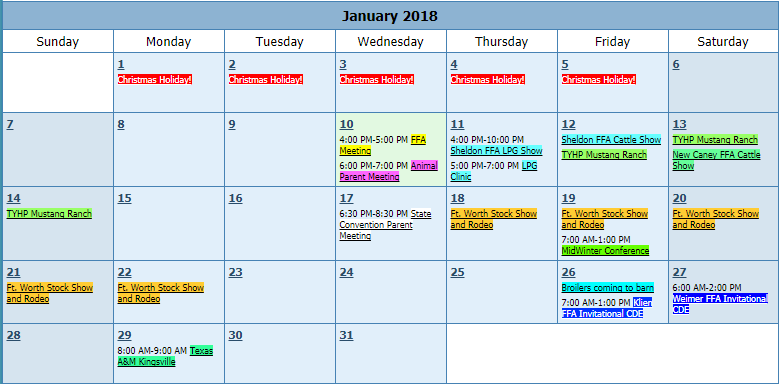 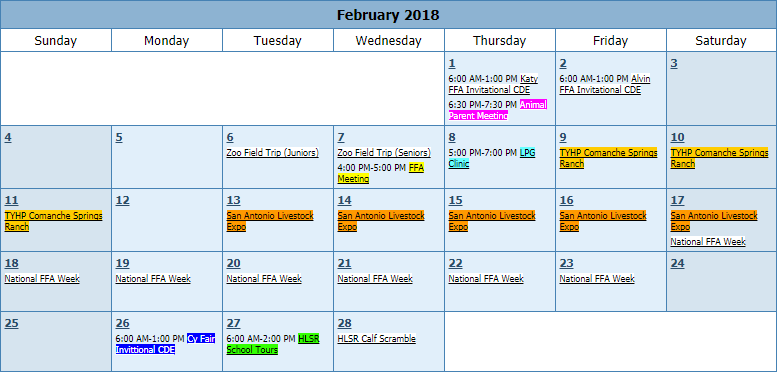 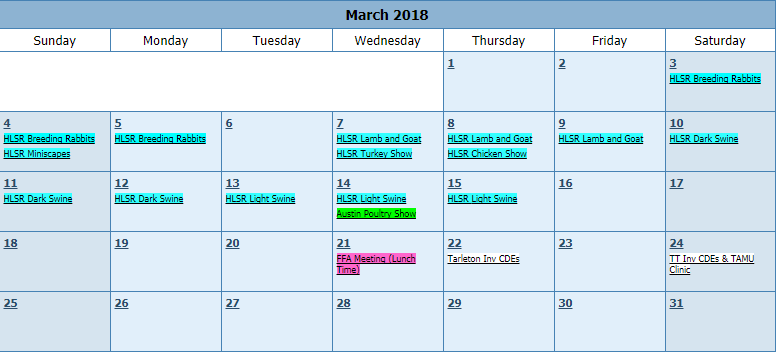 LPG- EvansCattle- VayonParents- CrumptonP&R- PruittSheldon Show tomorrow- Work dayMajor ShowsCrosby ShowHLSR ScheduleExpectationsSchedule Home CheckStrawCattle Work DaysMajor Show PlansContacting EvansScramblesChickens in Jan 26Feeding twice a dayGrades and Make up WorkLPG ClinicGrades